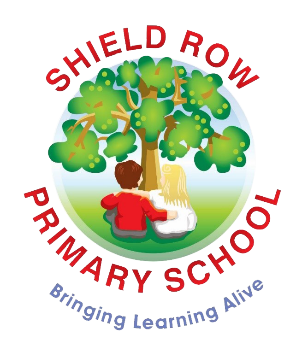 Shield Row Primary SchoolApplication for a Nursery PlaceShield Row Primary SchoolApplication for a Nursery PlaceShield Row Primary SchoolApplication for a Nursery PlaceChild’s Name:Child’s Name:Child’s Name:Address:Address:Address:Telephone Number:   Email:Telephone Number:   Email:Telephone Number:   Email:Child’s Date of Birth:Child’s Date of Birth:Child’s Date of Birth:Name of Parent/Carer:Name of Parent/Carer:Name of Parent/Carer:Name of any children and/or relations already attending Shield Row School:Name of any children and/or relations already attending Shield Row School:Name of any children and/or relations already attending Shield Row School:Nursery Hours Required (15 or 30):Nursery Hours Required (15 or 30):Nursery Hours Required (15 or 30):Is your child currently attending another nursery?YesName of Nursery:NoIf your child has a Statement of Special Educational Needs or will require additional support in Nursery, please inform us as soon as possible.If your child has a Statement of Special Educational Needs or will require additional support in Nursery, please inform us as soon as possible.If your child has a Statement of Special Educational Needs or will require additional support in Nursery, please inform us as soon as possible.Date of Application:    Signed: To be completed by the school:Date of Child's entry into Early Years ProvisionDate of Application:    Signed: To be completed by the school:Date of Child's entry into Early Years ProvisionDate of Application:    Signed: To be completed by the school:Date of Child's entry into Early Years Provision